The Program Review process should serve as a mechanism for the assessment of performance that recognizes and acknowledges good performance and academic excellence, improves the quality of instruction and services, updates programs and services, and fosters self-renewal and self-study. Further, it should provide for the identification of weak performance and assist programs in achieving needed improvement. Finally, program review should be seen as a component of campus planning that will not only lead to better utilization of existing resources, but also lead to increased quality of instruction and service. A major function of program review should be to monitor and pursue the congruence between the goals and priorities of the college and the actual practices in the program or service. ~Academic Senate for California Community CollegesInstructionsProgram Review reports are due annually on March 25 for every college program (unit) in Instruction, Student Services, and Learning Support Centers. The date is aligned with CSM’s Integrated Planning Calendar. Where possible the Program Review and Planning Reports contain links to Resources for Supporting Documentation. Visit the Program Review website http://collegeofsanmateo.edu/programreview/ for forms, pertinent data, previous program review submissions, and other useful information. Find below a representative list of key institutional documents and resources.Upon its completion, please email the Program Review and Planning report to the following people: David Laderman, Academic Senate President, laderman@smccd.eduGary Dilley, Interim Vice President of Instruction, dilley@smccd.eduJennifer Hughes, Vice President of Student Services, hughesj@smccd.eduJohn Sewart, Dean (PRIE), sewart@smccd.eduResources for Supporting Documentation:College Mission and Diversity StatementsInstitutional Priorities, 2008-20135 in 5 College Strategies, Spring 2011http://collegeofsanmateo.edu/prie/planningdocs.asp College of San Mateo Educational Master Plan: Information Update, 2012  (EMP Update)http://collegeofsanmateo.edu/prie/emp.aspCollege of San Mateo Educational Master Plan, 2008 (EMP) http://collegeofsanmateo.edu/prie/emp.aspCollege Index, 2008/9-2012/13 http://collegeofsanmateo.edu/institutionalresearch/collegeindex.aspQuantitative and qualitative data informing Additional Factors and other areas of the program reviewhttp://collegeofsanmateo.edu/institutionalresearch/Student Serviceshttp://collegeofsanmateo.edu/programreview/studentservices.aspCareer and Technical Educationhttp://collegeofsanmateo.edu/institutionalresearch/externalcommunity.aspDistance Educationhttp://collegeofsanmateo.edu/programreview/distanceeducation.asp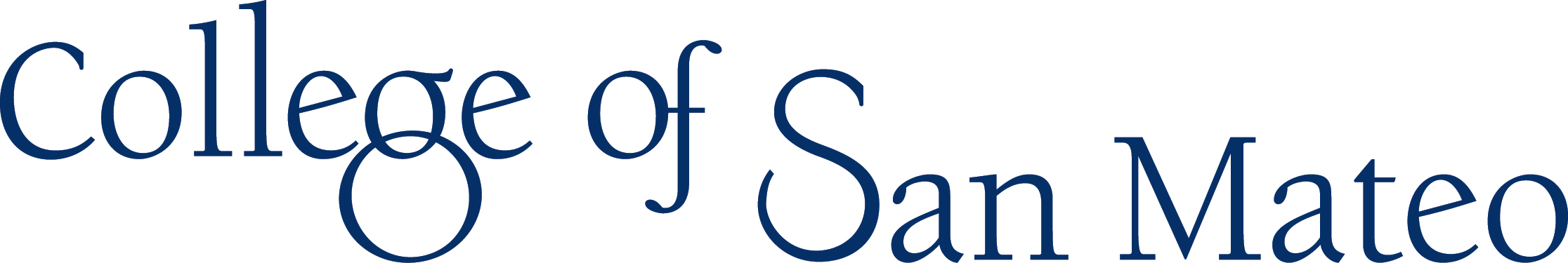 PROGRAM REVIEW & PLANNINGINSTRUCTIONS Revised: 11/19/2013Instruction, Learning Support Centers, and Student Services